Admissions policy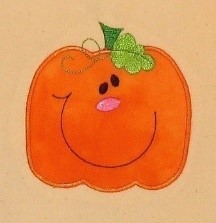 At Pumpkin Pie Childcare we care for children, between the ages of birth and 11. The numbers and ages of children admitted to the nursery comply with the legal space requirements set out in the Early Years Foundation Stage (EYFS). When considering admissions we are mindful of staff: child ratios and the facilities available at the nursery.The nursery will use the following admission criteria which will be applied in the following order of priority:Looked after childrenA child known by the local authority to have special educational needs and/or a disability (SEND) and whose needs can be best met at the preferred nurseryA vulnerable child with either a Child Protection or a Child in Need Plan, or in receipt of other local authority support Children who have siblings who are already with usChildren whose parents live within the area.A child requiring a full-time place may have preference over one requiring a part-time place. This is dependent upon work commitments, occupancy and room availability. We operate a waiting list and places are offered on an availability basis. We operate an inclusion and equality policy and ensure that all children have access to nursery places and services irrespective of their gender, race, disability, religion or belief or sexual orientation of parents.Prior to a child attending nursery, parents must complete and sign a contract and registration form. These forms provide the nursery with personal details relating to the child. For example, name, date of birth, address, emergency contact details, parental responsibilities, dietary requirements, collection arrangements, fees and sessions, contact details for parents, doctor’s contact details, health visitor contact details, allergies, parental consent and vaccinations etc.Providers eligible to provide government funded places for early educationAll settings registered to accept government funding (detailed in the code of practice) must offer free places for two/three to five year olds for early learning sessions specified by the local authority. All funded sessions are now in line with the flexible arrangement as specified by the Government. When you register your child for their funded place we will discuss your needs and, as far as possible with availability and staffing arrangements, we will accommodate your wishes. We reserve the right to limit and/or have specific funded sessions, according to our business requirements.  This policy was adopted onSigned on behalf of the nurseryDate for reviewJune 2023Lucy GrieveJune 2024